ΠΡΟΣΚΛΗΣΗΑγαπητά μέλη και φίλοι του συλλόγου, Σας προσκαλούμε στις 4/3/2018, ημέρα Κυριακή και ώρα 10.00, να παρακολουθήσετε μαζί μας ιατρική επιστημονική ημερίδα με θέμα:“ -Myasthenia Gravis -											 παλιά και καινούργια δεδομένα, νέα θεραπευτικά πρωτόκολλα,				                       φάρμακα και κλινικές μελέτες”		Η ημερίδα θα λάβει μέρος στην αίθουσα του αμφιθεάτρου του Ινστιτούτου Παστέρ (είσοδος από Σούτσου, πάροδος Ευρωκλινικής) και πλαισιώνεται από καταξιωμένους ιατρούς όλων των ειδικοτήτων που άπτονται της νόσου, σε μία προσπάθεια να επιτευχθεί μία πλήρη και ολοκληρωμένη επιμόρφωση των μελών – ασθενών σε σχέση με την συγκεκριμένη πάθηση.	ΥΓ. Για τους κατοίκους της περιφέρειας που δεν έχουν την δυνατότητα να προσέλθουν, μπορούν να συνδεθούν σε δίαυλο(link) ζωντανής αναμετάδοσης (live streaming), ώστε να λάβουν και εκείνοι τις γνώσεις και την ενημέρωση που θα προκύψουν αντίστοιχα.Με εκτίμηση,Η ΠρόεδροςΚωνσταντίνα Σπίγγου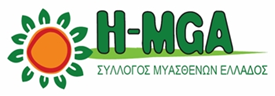 Βασ. Σοφίας 127,  Αθήνα 115 21  
Τηλ. 211 0172002    
Fax: 211 8009357
email  info@myasthenia.gr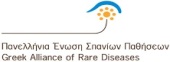 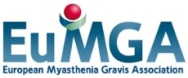 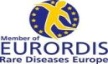 